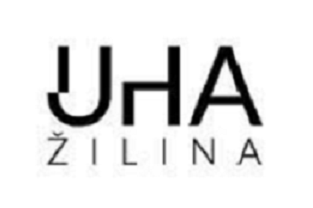 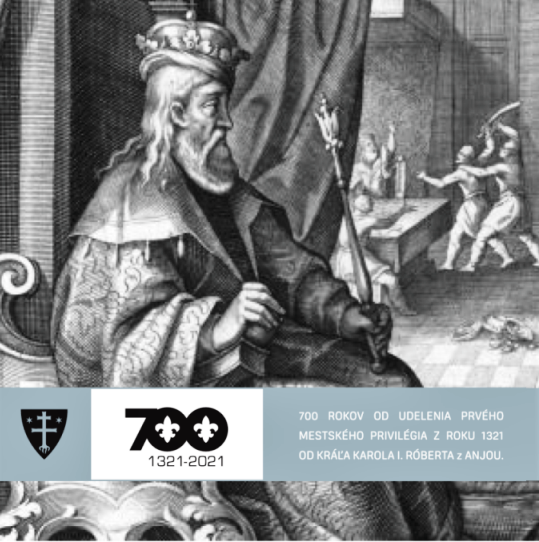 Súťažné podmienky verejnej anonymnej výtvarno-architektonickej súťaže          700 ROKOV ŽILINY            .          Útvar hlavného architekta mesta Žilina, február 2021OBSAH SÚŤAŽNÝCH PODMIENOKVyhlasovateľ súťaže – Verejný obstarávateľ a jeho identifikáciaÚčel a ciele súťažeDruh súťaže Účastníci súťaže Jazyk súťaže Požiadavky na riešenie Lehoty a termíny súťaže Súťažné podmienky a súťažné pomôcky, ich zverejnenie a poskytntie Rozsah súťažného návrhuSpôsob spracovania a označenia návrhu Porota Pomocné orgány poroty Vylúčenie z účasti v súťaži Hodnotiace kritériá Ceny a odmeny Vyhlásenie výsledkov a výstava súťažných návrhov Záverečné ustanovenia Dôvernosť prípravy a priebehu súťažeAutorské právaSpracovateľ súťažných podmienok    Prílohy: - 	Kópia overovacej listiny SKA- 	Čestné prehlásenie – Príloha č.1 – tlačivo na vyplnenie-    	Čestné prehlásenie – Príloha č.2 – tlačivo na vyplnenie-    	Súhlas s použitím osobných údajov pre účely súťaže – Príloha č. 3 - 	Formát výkresu  -     Súťažné pomôcky podľa článku 9.1.    VYHLÁSENIE SÚŤAŽEÚtvar hlavného architekta mesta Žilina  (ďalej aj ÚHA) zastupujúci Mesto Žilina, ako verejný obstarávateľ, vyhlasuje ku dňu 26.03.2021 súťaž na výtvarno-architektonické dielo „700 ROKOV ŽILINY“ v zmysle zadávania zákazky s nízkou hodnotou s pvkami súťaže návrhov podľa  § 117 zákona č. 343/2015 Z. z. o verejnom obstarávaní v znení neskorších zmien a predpisov na predkladanie ponúky návrhu, ktorý má vyjadriť 700. výročie udelenia prvých mestských výsad a tiež 640. výročie Privilégium pre žilinských Slovákov (Privilegium pro Slavis) ako súťaž s udelením cien podľa Súťažného poriadku Slovenskej komory architektov z 13.04.2016 z v znení neskorších zmien (zverejnené na www.komarch.sk). Súťažné podmienky po pripomienkovaní a odsúhlasení Útvarom hlavného architekta mesta Žilina boli prerokované a s pripomienkami odsúhlasené na prvom úvodnom zasadnutí poroty dňa 03.02.2021. Po prerokovaní, dopracovaní a zapracovaní pripomienok poroty boli predložené na overenie Slovenskej komore architektov. Slovenská komora architektov súťažné podmienky overila  overením č.: KA 1282021 zo dňa 25. marca.2021.Vyhlásenie súťaže bude zverejnené na internetových stránkach SKA www.komarch.sk, na internetovej stránke www.archinfo.sk, na Slovenskej výtvarnej úniii (SVÚ) office@svu.sk, kozarova@svu.sk, na internetovej stránke vyhlasovateľa http://www.zilina.sk, a na stránke ÚHA Žilina http://uha.zilina.sk/sutaze/700-rokov-ziliny/ .2.    VEREJNÝ OBSTARÁVATEĽ - VYHLASOVATEĽ SÚŤAŽE A JEHO IDENTIFIKÁCIANázov organizácie: 		Útvar hlavného architekta mesta Žilina				Námestie obetí komunizmu č.1				011 31 Žilina	 			IČO:  53001508DIČ:  2121223027IBAN: IBAN SK16 5600 0000 0064 9260 1001V zastúpení:			Ing. arch. Rudolf Chodelkariaditeľ Útvaru hlavného architekta mesta Žilinarudolf.chodelka@zilina.sk+421 905 244 507Vo veciach verejného 	PhDr. Stanislava Rudincová obstarávania:	                       e-mail: stanislava.rudincova@zilina.sktel.: +421 915 602 397                  		           Sekretárka súťaže:		Ing. arch. Viera Šottníková				Priehradka 10, 036 01 Martin					viera.sottnikova@gmail.com                                                                                                                                                                                                                                                                                                                                                                                                                                                                                                                                                                                                                                                                                                                                                                                                                                                                                                                                                                                                                                                                                                                                                                                                                                                                                                                                                                                                                                                                                                                                                                                                                                                                                                                                                                                                                                                                                                                                                                                                                                                                                                                                                                                                                                                                                                                                                                                                                                                                                                                                                                                                                                                                                                                                                                                                                                                                                                                                                                                                                                                                                                                                                                                                                                                                                                                                                                                                                                                                                                                                                                                                                                                                                                                                                                                                                                                                                                                                                                                                                                                                                                                                                                                                                                                                                                                                                                                                                                                                                                                                                                                                                                                                                                                                                                                                                                                                                                                                                                                                                                                                                                                                                                                                                                                                                                                                                                                                                   					+421 903 794 7363.  ÚČEL A CIELE SÚŤAŽE 3.1   Účelom verejnej anonymnej kombinovanej súťaže „700 ROKOV ŽILINY“ je výtvarno- architektonické riešenie návrhu výtvarného diela, ktoré dôstojným spôsobom pripomenie 700. výročie udelenia prvých (v súčasnosti známych) mestských výsad Žiline v roku 1321 kráľom Karolom I. Róbertom z Anjou a tiež 640. výročie Privilégia pre žilinských Slovákov. V júli 1321 uhorský kráľ Karol. Róbert z Anjou navštívil Žilinu a v svojej listine z 12.júla 1321 oslobodil žilinských mešťanov od platenia mýta, udelil im míľové právo (v okruhu jednej míle od mesta okrem Žilinčanov nesmú bývať ani vykonávať živnosť iní remeselníci) ako aj výlučné právo rybolovu. Syn Karola I. Róberta, uhorský, poľský a dalmatínsky kráľ Ľudovít I. Veľký navštívil Žilinu v máji 1381 a rozhodol o zrovnoprávnení žilinských Slovákov. V známom privilégiu zo 7. mája 1381 určil rovnaké zastúpenie Slovákov a Nemcov v 12-člennej rade mesta. Mesto Žilina preto rozhodlo, že  tieto, pre Žilinu významné výročia, pripomenie Žilinčanom aj realizáciou výtvarného diela vo väzbe na historickú radnicu na historickom Mariánskom námestí. Cieľom vyhlasovateľa súťaže návrhov je získať kvalitné riešenie výtvarného diela na vysokej architektonickej a výtvarnej úrovni, ktorého realizácia bude zodpovedať súčasným materiálovým a technickým možnostiam a finančným limitom vyhlasovateľa. Vyhlasovateľom požadované riešenie by malo zodpovedať významu umiestnenia v priestore Mariánskeho námestia a Radnice mesta. Malo by obyvateľom a návštevníkom mesta priblížiť históriu Žiliny. Cieľom verejnej anonymnej výtvarno-architektonickej súťaže je vybrať v súťaží návrh, ktorý porota súťaže vyhodnotí ako víťazný. 3.2   Riešeným územím je priestor Mariánskeho námestia. Výtvarné dielo má byť umiestnené na jeho ploche pred historickou radnicou alebo na budove Radnice. Námestie má výnimočný štvorcový tvar rozmerov približne 100 x 100 metrov. Vychádza z neho deväť uličiek a ďalších dvanásť ulíc, ktoré tvoria kruh okolo námestia. Je typické svojimi domami, ktoré majú 2 NZ podlažia a sedlové strechy s hrebeňom kolmým na námestie s ukončením štítom alebo valbou. V strede námestia je socha  Nepoškvrnenej Panny Márie (Immaculata). Vznik námestia sa datuje pred rok 1300. V druhej polovici 90. rokov 20. storočia námestie prešlo poslednou veľkou stavebnou úpravou, pri ktorej odstránili bazén s fontánou z roku 1966. Parcely, ktoré sú predmetom možného situovania diela sú: KN-C  č. 5712, 136/4.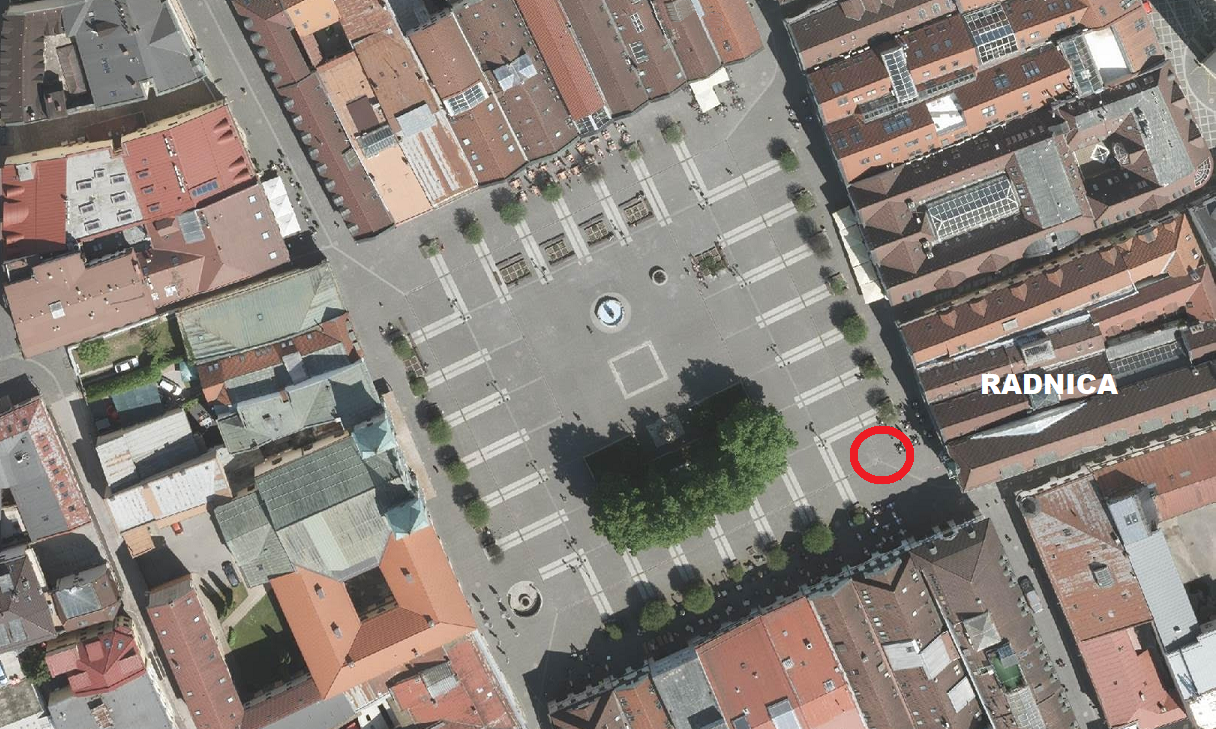 	Mestská pamiatková rezervácia -.Mariánske námestie3.3 Cieľom súťaže je získanie návrhu na realizáciu výtvarného diela, ktoré bude umiestnené na Mariánskom námestí v Žiline, na ploche námestia pred historickou radnicou mesta Žilina alebo na budove Radnice mesta. Výtvarné dielo je chápané ako pripomenutie významnej historickej udalosti a ako pocta uhorskému kráľovi Karolovi I. Róbertovi z Anjou, a jeho synovi kráľovi Ľudovítovi I. Veľkému. Umelecké dielo by sa malo stáť trvalou plnohodnotnou súčasťou námestia. Malo by myšlienkovo a materiálovo dlhodobo odolať času a prispieť ku atraktívnosti priestoru. Predmetom súťaže je spracovanie súťažného návrhu výtvarného diela, ktorého pojatie a kompozičné začlenenie bude ponechané na kreativite autorov. Víťazné dielo bude následne autorom/autormi kompletne realizované v súlade s víťazným návrhom vrátane jeho umiestnenia v danom priestore. Predmetom je návrh výtvarného diela vo verejnom priestore, ktorý je zložitý v požiadavke na výtvarno-architektonické riešenie s dôrazom na umelecký detail. Z pohľadu mesta sa jedná o historicky a priestorovo dôležitú časť, ktorá je súčasťou hlavného námestia v Mestskej pamiatkovej rezervácii, čo samo osebe znamená, že na návrh a realizáciu sa kladú vysoké nároky.Vyhlasovateľ od tejto súťaže očakáva návrh rešpektujúci pohyb chodcov na námestí a architektonicky a výtvarne navrhnutý tak, aby dielo po realizácii nebolo prekážkou napr. pri zimnej údržbe a aby bolo vizuálne celoročne prístupné. Mesto očakáva, že získa návrh,  ktorý vyššie uvedené požiadavky a nároky na umelecké dielo zohľadní a bude dielom výtvarnej a architektonickej kvality, realizácia ktorého bude zodpovedať súčasným materiálovým a technickým možnostiam a finančným limitom vyhlasovateľa. Vyhlasovateľom požadované riešenie výtvarného diela by malo zodpovedať významu umiestnenia. 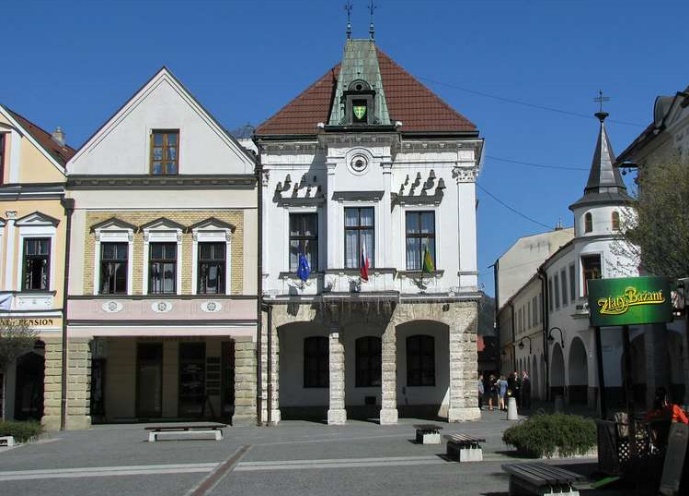 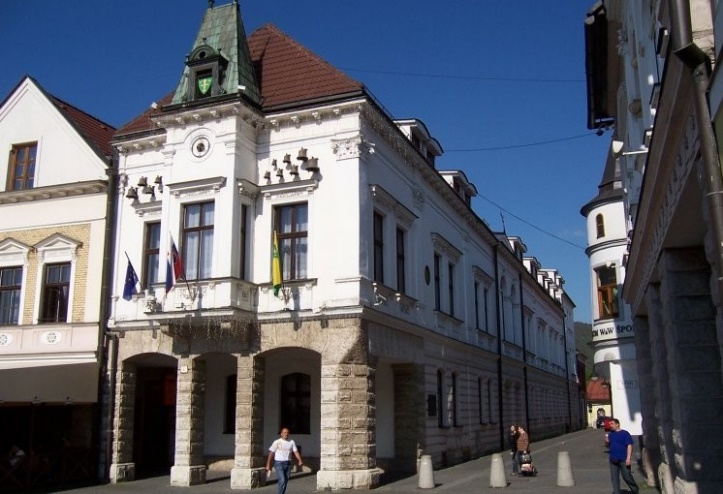 Historická radnica Žiliny3.4   Podľa výsledkov súťaže návrhov a odporúčania poroty vyhlasovateľ bude s víťazom súťaže, na základe výsledkov, rokovať o zmluve o dielo podľa ustanovení § 536 a nasledujúcich Obchodného zákonníka, na spracovanie požadovaného rozsahu prác. Výtvarník bude na základe výsledkov rokovacieho konania zhotoviteľom umeleckého diela. Vzhľadom na to, že výtvarné dielo má byť situované do priestoru historického námestia alebo na objekt historickej radnice v MPR, súťažný kolektív má pozostávať z výtvarníka a architekta. Autor - výtvarník víťazného súťažného návrhu bude po uzavretí zmluvy o dielo zhotoviteľom umeleckého diela a architekt spracovateľom projektových dokumentácií pre územné rozhodnutie, stavené povolenie a realizácie stavebnej časti navrhnutého diela. Obaja majú k dielu autorské práva, vrátane výkonu autorského dozoru pri realizácii navrhnutého diela v súlade s Autorským zákonom č.185/2015 Z. z. v znení neskorších zmien a predpisov. Podrobné požiadavky na obsah a rozsah riešenia predmetu súťaže sú uvedené v nasledujúcich kapitolách týchto súťažných podmienok, podrobnejšie v bode 10. týchto súťažných podmienok. Výsledkom súťaže bude zmluva na realizáciu výtvarného diela, vrátane komplexných služieb – spracovania nadväzujúcich projekčných stupňov (ak budú potrebné), ktorých rozsah vyplynie zo samotného víťazného návrhu a pozostávajúci z:Inžinierskej činnosti včítane zabezpečenia vyjadrení a vydania právoplatných povolení,Projektových dokumentácií pre územné rozhodnutie a stavebné povolenie (vyplynie z konkrétneho návrhu výtvarného diela),Realizácie diela.4.	DRUH SÚŤAŽEPodľa predmetu: 	kombinovaná výtvarno-architektonická,Podľa účelu:          projektová s cenami a odmenami, vedúca k zadaniu zákazky víťazovi,      Podľa okruhu účastníkov:		verejná anonymná, bez obmedzenia počtu účastníkov,Podľa počtu súťažných kôl:	jednokolová.Podľa predpokladanej hodnoty zákazky: 	zákazka s nízkou hodnotou,    Číselný kód predmetu zákazky budúcej služby pre hlavný predmet a doplňujúce predmety z Hlavného slovníka, prípadne alfanumerický kód z Doplnkového slovníka Spoločného slovníka obstarávania (CPV): Hlavný slovník: Hlavný predmet: 92312230-2      Služby sochárov      71000000-8      Architektonické, stavebne, inžinierske a inšpekčné služby      71222000-0      Architektonické služby pre vonkajšie oblasti      71240000-2      Architektonické, inžinierske a plánovacie služby.4.1     Stanovenie predpokladanej hodnoty zákazkyPredpokladaná hodnota zákazky bola stanovená podľa § 120 ods. 3) a 4) zákona č.343/2015 Z.z. o verejnom obstarávaní v znení neskorších zmien a predpisov. Vyhlasovateľ je verejným obstarávateľom podľa § 7 ods. 1) písm. b) zákona o verejnom obstarávaní a zákazka je v zmysle finančného limitu uvedeného v § 1 písm. b) Vyhlášky č 153/2016 Z.z. ÚVO  klasifikovaná ako zákazka s nízkou hodnotou Predpokladaná hodnota zákazky:-   kompletné umelecké dielo vrátane stavebnej časti a autorského dozoru:         35 000,00 €                        -   ceny a odmeny:									5 500,00 €       40 500,00 €4.2  Predpokladaná hodnota zákazky je stanovená na základe určených a schválených finančných prostriedkov Mestom Žilina na realizáciu výtvarného diela.  Ceny sú bez DPH.Verejný obstarávateľ si vyhradzuje právo neprijať ponuku a neuzavrieť zmluvu s uchádzačom, ktorého cenová ponuka presahuje predpokladanú hodnotu zákazky. V predpokladanej hodnote verejnej zákazky na realizáciu diela sú zahrnuté všetky náklady spojené s vytvorením diela, vrátane jeho umiestnenia, hlavne na:-   návrhové práce nutné k  realizácii diela;-   projektovú dokumentáciu pre ÚR a SP,-   kompletnú stavebnú prípravu, vrátane prípadnej úpravy najbližšieho okolia diela,-   vlastnú realizáciu diela.5.      ÚČASTNÍCI SÚŤAŽEÚčastníkom súťaže návrhov môže byť každý uchádzač alebo tím – kolektív, ktorý splní podmienky účasti v súťaži podľa zákona č. 343/2015 Z.z o verejnom obstarávaní v znení neskorších zmien a predpisov. Účastníkom je každý, kto si vyžiada súťažné podmienky a podklady v zhode s týmito súťažnými podmienkami. 5.1   Súťaže návrhov sa môžu zúčastniť fyzické a právnické osoby, ktorých sídlo alebo miesto podnikania sa nachádza na území niektorej z členských krajín Európskeho hospodárskeho priestoru alebo Švajčiarskej  konfederácie a ktoré spĺňajú podmienky účasti podľa týchto súťažných podmienok. Súťažný návrh môže predložiť každý kolektív zložený z výtvarníka a architekta, ktorí sú oprávnení na výkon činnosti – predmetu súťaže. Požaduje sa predloženie týchto dokladov: výtvarník -  kópia dokladu o jeho dosiahnutom vzdelaní (alebo iný doklad, napr. IČO a DIČ), architekt - predloženie dokladu o odbornej spôsobilosti – kópie Autorizačného    osvedčenia SKA alebo rovnocenného oprávnenia zahraničného účastníka.5.2	 Účastníci musia spĺňať podmienky účasti týkajúce sa osobného postavenia podľa § 32 ods.1) zákona č.343/2015 Z. z. o verejnom obstarávaní a o zmene a doplnení niektorých zákonov v znení neskorších predpisov a preukázať ich splnenie predložením originálnych dokladov alebo ich kópií podľa § 32 ods.2) zákona o verejnom obstarávaní. Ak sa súťaže zúčastní súťažiaci mimo územia Slovenskej republiky, musí predložiť požadované doklady, ktorými preukazuje splnenie podmienok pre účasť v súťaži návrhov podľa obdobných zákonov platných v domovskom štáte. 5.3	   Požiadavky splnenia podmienok účasti v súťaži návrhov týkajúce sa osobného postavenia podľa § 32 ods. 1)  zákona o verejnom obstarávaní môžu účastníci súťaže podmienky účasti uvedené v bode 5.2 nahradiť Zápisom do Zoznamu hospodárskych subjektov podľa § 152 a nasl., ktorý vedie Úrad pre verejné obstarávanie alebo Čestným prehlásením (Príloha č. 1 súťažných podmienok). 5.4	   Na základe výsledkov súťaže návrhov a odporúčania poroty vyhlasovateľ vyzve víťaza súťaže na priame rokovanie podľa § 81 písm. h) zákona o verejnom obstarávaní, na toto rokovanie musí vyzvaný účastník súťaže predložiť doklady týkajúce sa osobného postavenia podľa § 32 ods.1).5.5	Osoby vylúčené z účasti v súťaži návrhov. Účastníkom v súťaži nesmie byť ten, kto: a)  bol spracovateľom súťažných podmienok, b)  je členom poroty alebo pomocným orgánom poroty, c)  overoval súťažné podmienky za Slovenskú komoru architektov, d)  je blízkou osobou, spoločníkom, zamestnancom alebo zamestnávateľom osoby uvedenej v písm. a), b) alebo c). Súčasťou súťažného návrhu bude Čestné prehlásenie uchádzača o tom, že nie je osobou vylúčenou z účasti v súťaži (Príloha č. 2  súťažných podmienok). 5.6   Súčasťou dokladovej časti súťažného návrhu bude vyplnený a podpísaný Súhlas účastníka súťaže návrhov s použitím osobných údajov pre účely súťaže – vyplatenie cien, so zverejnením mien a ostatných údajov o autoroch v súlade s Nariadením Európskeho parlamentu a Rady (EÚ) 2016/679 o ochrane fyzických osôb pri spracúvaní osobných údajov a o voľnom pohybe takýchto údajov a zákona NR SR č. 18/2018 Z.z. o ochrane osobných údajov a o zmene a doplnení niektorých zákonov pre účely zverejnenia návrhu v rámci publikovania výsledkov súťaže, výstavy  a prípadne ďalšie osobné údaje v súvislosti s vyplatením ceny. (Príloha  č.3 súťažných podmienok).6.      JAZYK SÚŤAŽE 6.1 	Rokovacím jazykom súťaže návrhov  je slovenský jazyk. Všetky súťažné dokumenty, t.j. súťažné podmienky, podklady a dokumentácia o priebehu súťaže návrhov je a bude vyhotovovaná v tomto jazyku. V tomto jazyku prebieha aj dorozumievanie a vysvetľovanie a informácie medzi vyhlasovateľom a súťažiacimi. Celý súťažný návrh a tiež všetky dokumenty predložené do súťaže musia byť vyhotovené v slovenskom jazyku. Výnimka viď bod 6.26.2   Ak sa súťaže zúčastní súťažiaci so sídlom mimo územia Slovenskej republiky, musí predložiť súťažný návrh a požadované doklady, ktorými preukazuje splnenie podmienok účasti v súťaži  v pôvodnom jazyku a súčasne doložené prekladom do slovenského jazyka. V prípade zistenia rozdielov v obsahu predložených dokladov je rozhodujúci preklad v slovenskom jazyku. To sa netýka súťažného návrhu a dokladov predložených v návrhu súťažiaceho, ktorý je vyhotovený v českom jazyku. 6.3    Doklady a dokumenty preložené do slovenského jazyka nemusia byť úradné overené.7.      PREDMET SÚŤAŽE  A POŽIADAVKY NA RIEŠENIE7.1  Predmetom súťaže je výtvarno-architektonický návrh pripomenutia významných dejinných udalostí v histórii Žiliny na Mariánskom námestí pred historickou mestskou radnicou alebo na budove Radnice, v ktorej sa pravdepodobne tieto udalosti udiali. Dielo by malo zohľadňovať kontext  a význam daného priestoru. Vyhlasovateľ odporúča  autorom venovať zvýšenú pozornosť pri prípadnom situovaní výtvarného diela do priestoru námestia. Pripúšťa sa umiestnenie symbolických „stôp“ aj do plochy námestia, avšak vzhľadom na predpokladanú rekonštrukciu plochy námestia (vo výhľade), je potrebné tento fakt brať do úvahy. Možné sú aj iné riešenia podľa úvahy a návrhu súťažiaceho kolektívu. Veľkosť požadovaného diela nie je presne špecifikovaná, je obmedzená priestorovou reguláciou a finančným limitom vyhlasovateľa. Výtvarné dielo by malo odkaz oboch kráľov stvárniť tak, aby jeho odkaz Žiline mal význam aj v súčasnosti. Stvárnenie výtvarného diela je ponechané na  kreativite  autorov.  Aj napriek tomu, že sa jedná o konkrétne osobnosti, možné je voľné koncipovanie týchto udalostí, výnimočnosť a význam osobností uhorského kráľa Karola I. Róberta z Anjou, a jeho syna kráľa Ľudovíta I. Veľkého. Požadujeme vysokú umeleckú hodnotu, reflektujúcu význam spomínaných historických udalostí a takisto význam umiestnenia diela. Materiálové riešenie diela sa nepredpisuje a nepožaduje sa ani figuratívne stvárnenie. 7.2  Víťazný autorský kolektív autorov, ktorému bude zadaná realizácia diela, zaistí kompletnú projektovú dokumentáciu, ktorá musí riešiť všetky náležitosti v zmysle platných noriem a predpisov. V prípade, že by víťazný návrh vyžadoval správne konanie, v zmysle stavebného zákona, musí víťaz súťaže spracovať projektovú  dokumentáciu pre takéto konanie. Keďže dielo, ktoré je predmetom tejto súťaže sa bude nachádzať v Mestskej pamiatkovej rezervácii, musí byť návrh, jeho dokumentácia a realizácia konzultovaná s Krajským pamiatkovým úradom v Žiline v zmysle pamiatkového zákona. Dielo musí byť pevne inštalované (riešenie osadenia diela bude súčasťou návrhu). Je nutné rešpektovať požiadavku trvanlivosti a odolnosti voči klimatickým vplyvom a  možným vandalským zásahom. Dielo je potrebné navrhnúť tak, aby bolo schopné odolávať bežnej celoročnej údržbe (aj zimnej). Návrh musí dostatočne preukázať reálnosť realizácie. 8.     LEHOTY A TERMÍNY SÚŤAŽE 8.1   TERMÍNY SÚŤAŽE8.1.1.     Prvé  úvodné zasadnutie poroty:................................online 03.02.2021 o 10:30 hod.8.1.2.     Vyhlásenie súťaže: ................................................................................... 26.03.2021 8.1.3.     Termín vyžiadania súťažných podmienok a podkladov:....od vyhlásenia 26.03.2021					          do odovzdávania do 13.05.2021 do 15:00 hod.   8.1.4.     Podávanie žiadosti o vysvetlenie:................................ do 07.05.2021 do 24:00 hod.8.1.5.     Odpovede na žiadosti o vysvetlenie:..... do 5 pracovných dní od podania žiadosti  8.1.6.     Lehota na odovzdanie súťažných návrhov:................. do 13.05.2021 do 15:00 hod.8.1.7.     Otváranie súťažných návrhov:................................................................... 14.05.2021 8.1.8.     Zasadnutie poroty a vyhodnotenie súťaže:...................................19.05. – 20.05.2021 8.1.9.     Lehota na vyplatenie cien a odmien:  do 30 dní od vyhlásenia výsledkov súťaže8.1.10.   Výstava súťažných návrhov: do troch mesiacov od ukončenia súťaže8.2   Súťažný elaborát musí byť doručený do 13.05.2021 do 15:00 hodiny  do podateľne: Mestský úrad Námestie obetí komunizmu 1, 011 31 Žilina. Doručenie návrhov do súťaže v skorších termínoch môže byť v pracovných dňoch na uvedenú adresu. Na obálke súťažného návrhu bude okrem adresy prijímateľa uvedené označenie: „Anonymná súťaž 700 ROKOV ŽILINY“ a „Spiatočná adresa je vo vnútri zásielky“.    8.3   V prípade zaslania poštou alebo kuriérnou službou, súťažiaci musí podať súťažný návrh na prepravu tak, aby bol  doručený vyhlasovateľovi v lehote na odovzdanie súťažných návrhov, t.j. najneskôr do 13.05.2021 do 15:00 hodiny. Vzhľadom na to, že sa v ostatnom období vyskytli problémy s odosielaním súťažných návrhov v tom, že niektorí prepravcovia odmietli prijať zásielku bez uvedenia odosielateľa, odporúčame súťažiacim v takomto prípade odoslať zásielku pod menom “Slovenská komora architektov, Nám. SNP 18, 811 06 Bratislava“. Pri podaní poštou alebo kuriérom zo zahraničia uvedie účastník adresu rovnocennej organizácie v príslušnej krajine, aby anonymita súťažiaceho bola zachovaná. Adresa pre doručenie súťažných návrhov poštou alebo kuriérom je: Útvar hlavného architekta, Námestie obetí komunizmu 1, 011 31 Žilina9.     SÚŤAŽNÉ PODMIENKY A SÚŤAŽNÉ POMÔCKY,  ICH ZVEREJNENIE A POSKYTNUTIE9.1    Zverejnenie súťažných podmienok súťaže návrhovSúťažné podmienky budú od 26.03.2021 zverejnené na internetových stránkach SKA www.komarch.sk, na internetovej stránke www.archinfo.sk, na Slovenskej výtvarnej únii office@svu.sk a kozarova@svu.sk, a na internetovej stránke vyhlasovateľa -  na oficiálnej stránke Mesta Žilina www.zilina.sk a ÚHA mesta Žilina: http://uha.zilina.sk/sutaze/700-rokov-ziliny/ 9.2    Súťažné pomôcky obsahujú:         01. Katastrálna mapa v pdf02. Ortofotomapa.  dátum snímkovania 2020 mierke 1:500 formát jpg. rozlíšenie 5cm03. Pohľady na budovu radnice v pdf04. Žilina v listinách - preklad listiny z roku 1321, v prepise z roku 1358 vo formáte pdf05. mince Uhorsko, Karol Róbert vo formáte pdf06. Fotodokumentácia07. Štatút MPR Žilina vo formáte pdf08. Prílohy 1-309. Príloha  4 – Formát výkresov10. Zameranie územia vo formáte dwg a dgn9.3     Poskytnutie súťažných podmienok a pomôcok, Súťažné podmienky a súťažné pomôcky je možné získať od 26.03.2021 elektronicky na e-mailovej adrese sekretárky súťaže Ing. arch. Viery Šottníkovej - viera.sottnikova@gmail.com  po zaregistrovaní záujemcu o účasť v súťaži uvedením kontaktnej e-mailovej adresy. Následne mu budú súťažné podmienky a pomôcky zaslané elektronicky cez www.uschovna.cz. O súťažné podmienky a súťažné pomôcky je možné požiadať v termíne do 13.05.2021 do 15:00 hod. Súťažné podmienky a pomôcky sa záujemcom o účasť v súťaži poskytujú bezodplatne.9.4   VysvetľovanieSúťažiaci môžu požiadať o vysvetlenie obsahu súťažných podmienok a súťažných pomôcok, informatívneho dokumentu alebo inej sprievodnej dokumentácie zo strany ktoréhokoľvek záujemcu, resp. uchádzača, žiadosťou o vysvetlenie v termíne najneskôr do 07.05.2021 do 24:00 hod. zaslanou na elektronickú adresu sekretárky súťaže Ing. arch. Viery Šottníkovej viera.sottnikova@gmail.com. Odpovede budú najneskôr do piatich pracovných dní elektronicky zaslané všetkým súťažiacim  na kontaktné e-mailové adresy podľa bodu 9.3. Po tejto lehote záujemcovi nezaniká právo požiadať o vysvetlenie súťažných podkladov, ale verejný obstarávateľ mu negarantuje doručenie vysvetlenia v lehote určenej zákonom. 9.5   Obhliadka námestia a stavieb Každý súťažiaci môže po získaní súťažných podmienok a pomôcok uskutočniť obhliadku riešeného územia. Územie je verejne prístupné.10.    ROZSAH SÚŤAŽNÉHO NÁVRHUSúťažný návrh vrátane obálky musí spĺňať požiadavky na anonymitu súťažného návrhu. Žiadna časť súťažného návrhu nesmie obsahovať popis, heslo ani inú grafickú značku, ktorá by mohla viesť k porušeniu anonymity. Porušenie anonymity akýmkoľvek spôsobom je dôvodom pre vylúčenie zo súťaže. Výkres musí byť buď nakašírovaný na tvrdom podklade alebo použitím iného spôsobu nanesenia na pevný podklad (napríklad potlačou na KAPPA doske alebo podobne), upravenom na panel v základnom formáte šírka 70 cm x výška  100 cm nastojato. Výkres musí byť označený názvom súťaže „SÚŤAŽ – 700 ROKOV ŽILINY“ umiestneným na vrchnej strane výkresu. V pravom hornom rohu každého výkresu bude nakreslený rámček prázdneho štvorca veľkosti 4 x 4 cm pre označenie súťažného návrhu v procese anonymného posudzovania. Taký istý štvorec je potrebné umiestniť aj na titulnú stranu textovej časti a na obálky dokladovej časti.Do súťaže bude dodaný súťažný návrh v jednom vyhotovení, variantné riešenia v rámci jedného súťažného návrhu nie sú prípustné! Dodanie ďalších samostatných súťažných návrhov je prípustné!A       Grafická časť návrhu bude mať tento výkres - panel s nasledujúcim obsahom: Výtvarný návrh prezentujúci filozofiu navrhnutého riešenia.Perspektívny pohľad navrhovaného riešenia z úrovne chodca z dvoch smerovPôdorys na úrovni parteru s riešením bezprostredného okolia                                M 1:25Vyznačenie situovania diela                                                                                     M 1:500                                                                                                                              Charakteristické pohľady                                                                           M 1:25;/ M 1:50 Návrh vyjadrujúci konštrukčné riešenie                                                     M 1:25;/ M 1:50V prípade, že na grafické vyjadrenie návrhu súťažiaci potrebuje viac plochy, je možné počet panelov doplniť o ďalší, nepovinný panel.Stanovený počet  1 panel je povinný!   2. panel je nepovinný!B     Textová časť:Sprievodná správa v rozsahu max. 4 A4. Musí mať popísané filozoficko-koncepčné východiská návrhu, navrhované výtvarné riešenie, stavebno-konštrukčné riešenie, prípadné požiadavky na technickú infraštruktúru -  inžinierske siete a odborný odhad nákladov na realizáciu stavby. Textový popis návrhu v odporúčanom rozsahu nebude súčasťou súťažných panelov, ale bude vo formáte A4. Jeho súčasťou budú predpokladané investičné náklady a orientačný časový program realizácie projektových prác a odhadovaný čas realizácie. Termínový a finančný návrh súťažiaceho o nadväzujúcom plnení zákazky C       USB nosič: Súčasťou súťažného návrhu bude kompletné dokumentovanie súťažného návrhu (vrátane textovej časti) na USB nosiči vo formáte JPG alebo PDF. Táto požiadavka sa vzťahuje aj na súťažný návrh, ktorý bude vyhotovený manuálnymi technikami ako originál, ktorý súťažiaci prevedie do digitálnej formy (napr. digitálnym prefotografovaním alebo skenovaním). Vzhľadom na to, že nevieme predvídať vývoj pandémie v SR a hodnotiace rokovanie poroty sa bude musieť uskutočniť online rokovaním, prosíme súťažiacich, aby na USB nosič nevkladali údaje, ktorými by mohli porušiť anonymitu súťažiaceho, teda prílohy D. E a F. Bolo by to vážnym dôvodom vylúčenia zo súťaže pre porušenie anonymity.D        Doklady oprávňujúce na účasť v súťaží:Bude pozostávať z troch častí:   D1   Doklad o oprávnení poskytovať službu: u výtvarníka kópiu o jeho dosiahnutom vzdelaní (alebo iný doklad, napr. IČO a DIČ) a u architekta kópiu Autorizačného osvedčenia SKA  a alebo rovnocenného oprávnenia zahraničného účastníka.D2   Čestné prehlásenie  (tlačivo je súčasťou príloh Súťažných podmienok – (Príloha č.1).D3   Čestné prehlásenie  (tlačivo je súčasťou príloh Súťažných podmienok – (Príloha č.2).E       Spiatočná adresa:    Spiatočná adresa s uvedením adresy, na ktorú má byť návrh zaslaný v prípade, že nebude hodnotený a na  ktorú budú odoslané hodnotené, neocenené a neodmenené súťažné návrhy po skončení výstavy. F        Autor:Bude pozostávať z dvoch častí:F1 Údaje o autoroch, resp. o kolektíve autorov, teda mená a priezviská, kontaktné adresy, čísla telefónov a e-mailové adresy. V záujme urýchlenia vyplatenia cien a odmien vyhlasovateľ žiada súťažiacich, aby v obálke „AUTOR“ uviedli číslo, resp. čísla účtov členov súťažného kolektívu v tvare IBAN s určením percentuálneho podielu pre rozdelenie cien a odmien jednotlivým členom  a všetkých osobných údajov potrebných pre ich vyplatenie (adresa trvalého pobytu, dátum narodenia, rodné číslo – tieto osobné údaje sú potrebné podľa daňových predpisov). Ak ide o organizáciu, je potrebné uviesť jej názov, adresu sídla, IČO a DIČ, telefónne čísla a e-mailové adresy. Súťažiaci mimo Slovenskej republiky uvedú aj menu v ktorej majú účet vedený a  BIC banky.   F2   Súhlas alebo nesúhlas autora alebo členov autorského kolektívu (Príloha č.3):s použitím osobných údajov pre účely súťaže – vyplatenie cien a odmien, so zverejnením mien a ostatných údajov o autoroch v súlade so zákonom o ochrane osobných údajov pre prezentáciu návrhu. V prípade, že súťažiaci nedá vyhlasovateľovi súhlas so zverejnením mena a ostatných údajov pre prezentáciu návrhu, mal by uviesť heslo pod ktorým má byť návrh zverejnený a vystavený. V inom prípade bude vystavený len pod označením, ktoré mu bolo pridelené v súťaži,ak súťažiaci, ktorý sa v súťaži neumiestni na ocenených a odmenených miestach nechce zverejniť svoj súťažný návrh, môže túto požiadavku uviesť vo formulári (Príloha č.3).Nesplnenie požiadaviek na obsah a rozsah predkladaného súťažného návrhu je dôvodom na možné vylúčenie zo súťaže!11.     SPÔSOB SPRACOVANIA A OZNAČENIA NÁVRHU Na vonkajšom obale súťažného návrhu bude napísané „SÚŤAŽ -700 ROKOV ŽILINY – NEOTVÁRAŤ“. Súťažný návrh vrátane obálky musí spĺňať požiadavky na anonymitu súťažného návrhu. Žiadna časť súťažného návrhu nesmie obsahovať popis, ani inú grafickú značku, ktorá by mohla viesť k porušeniu anonymity. Porušenie anonymity akýmkoľvek spôsobom je dôvodom pre vylúčenie zo súťaže.Obsah a rozsah súťažného návrhu bude vypracovaný podľa podmienok a požiadaviek uvedených v článku 10. Rozsah súťažného návrhu.  Súťažný návrh podaný do súťaže musí byť v jednom tvrdom obale (grafická časť A - panely, textová časť B - sprievodná správa a prílohy C, D, E a F), ktorý bude pevne uzavretý a môže byť zapečatený. Na vnútornú stranu vonkajšieho obalu panelov bude nalepený zoznam výkresov a príloh. Na textovej časti B bude nápis „B - SÚŤAŽ - 700 ROKOV ŽILINY“  a prázdny štvorec – rámček 4 x 4 cm. Prílohy C, E a F musia byť vložené každá do samostatného nepriehľadného a  zapečateného obalu doplneného o prázdny štvorec – rámček 4 x 4 cm.  Na obale C bude uvedené:„SÚŤAŽ – 700 ROKOV ŽILINY – ČASŤ C – NEOTVÁRAŤ“ Na obale D bude uvedené: „SÚŤAŽ – 700 ROKOV ŽILINY – ČASŤ D – DOKLADY -  NEOTVÁRAŤ“ Na obale E bude uvedené:„SÚŤAŽ – 700 ROKOV ŽILINY – ČASŤ E – SPIATOČNÁ ADRESA – NEOTVÁRAŤ“ Na obale F bude uvedené: „SÚŤAŽ – 700 ROKOV ŽILINY – ČASŤ F – AUTOR – NEOTVÁRAŤ“ Ak bude súťažný návrh do súťaže zasielaný poštou, obal zásielky ani poštová sprievodka nesmú byť označené spiatočnou adresou odosielateľa. Podľa Poštového poriadku sa na obálke uvedie: „Adresa odosielateľa vo vnútri zásielky“ a na poštovej zásielke sa v rubrike odosielateľ uvedie: „Anonymná súťaž“ alebo ako je uvedené v bode 8.3. týchto Súťažných podmienok.POROTA SÚŤAŽERiadni členovia poroty: Mgr. art. Juraj Poliak, predseda poroty,                  výtvarník     nezávislý na vyhlasovateľovi Ing. arch. Rudolf Chodelka, podpredseda poroty,  AA SKA       závislý na vyhlasovateľovidoc. Róbert Brun, akad. mal.                                  výtvarník     nezávislý na vyhlasovateľoviIng. arch. Peter Nezval	  	                      AA SKA       nezávislý na vyhlasovateľovi Akad. arch. Dušan Voštenák		                      AA SKA       nezávislý na vyhlasovateľoviNáhradní členovia poroty:	 Mgr. art. Peter Bohuš			     AA SKA	     nezávislý na vyhlasovateľoviIng. arch. Ľubica Brunová		     AA SKA 	     nezávislá na vyhlasovateľoviIng. Ján Ničík     		komisia kultúry Mesta     závislý na vyhlasovateľoviIng. arch. Lucia Streďanská  		    AA SKA 	     závislá na vyhlasovateľoviPre priebeh práce, hodnotenia a rozhodovania poroty platí zásada, že závislý náhradný porotca môže nastúpiť len za závislého riadneho člena poroty. Nezávislý náhradný člen poroty môže nastúpiť za  závislého a nezávislého riadneho člena poroty.Experti poroty:Mgr. Vladimír Majtan			    ochrana pamiatok       Mgr. Peter Štanský  			    historikPorota môže prizvať experta poroty na špecifické odborné posúdenie jednej alebo viacerých oblasti hodnotenia ponúk. Expert komisie sa zúčastňuje rokovania komisie iba s poradným hlasom a nesmie sa zúčastniť rozhodovania o vyhodnocovaní návrhov. Ak je to potrebné, expert komisie vypracuje odborné posúdenie na každý predložený návrh. POMOCNÉ ORGÁNY POROTYPhDr. Rudincová Stanislava, hlavný overovateľIng. arch. Júlia Durdyová, overovateľ Sekretár súťaže:       Ing. arch. Viera Šottníková14.    VYLÚČENIE Z ÚČASTI V SÚŤAŽIZo  súťaže budú na základe rozhodnutia súťažnej poroty vylúčené tie návrhy, ktoré porušia súťažné podmienky hlavne pre:      porušenie anonymity,  nesplnenie súťažných podmienok  v požadovanom obsahu a rozsahu, nedodržanie termínov súťaže,odovzdané variantné riešenia,nesplnenie podmienok odbornej spôsobilosti.15.    HODNOTIACE KRITÉRIÁSúťažné návrhy, ktoré neboli vylúčené zo súťaže, budú hodnotené len podľa  nasledujúcich kritérií  na hodnotenie súťažných návrhov:Kreativita navrhovaného riešenia v kontexte výročia,Navrhované architektonické a výtvarné riešenie,Návrh funkčného využitia a realizovateľnosť návrhu,Originalita.Hodnotenie jednotlivých súťažných návrhov je anonymné. Každý člen poroty hodnotí poradie  každého hodnoteného súťažného návrhu podľa uvedených kritérií samostatne. Výsledné poradie hodnotených súťažných návrhov je postupnosťou súčtov poradí pridelených členmi poroty jednotlivým návrhom na hodnotiacom zasadnutí, a to od najnižšieho súčtu smerom k najvyššiemu.Výsledné poradie umiestnenia súťažných návrhov je výsledkom hlasovania členov poroty.16.    CENY A ODMENY V súťaži návrhov budú udelené ceny, ktoré budú vyplatené v eurách (€) bez DPH a pred zdanením. Cena môže byť udelená len súťažiacim, ktorí splnili súťažné podmienky a podmienky účasti v súťaži uvedené v súťažných podmienkach a návrh ktorých nebol porotou v priebehu hodnotenia vylúčený zo súťaže a porota ich návrh ocenila. V súťaži návrhov budú udelené nasledujúce ceny:cena 	2 500.- €,     		cena 	1 500,- €,	cena		1 000,- €,Na základe hodnotenia poroty a kvality súťažných návrhov porota môže rozhodnúť o udelení odmien spolu vo výške 500,00 €.  Podľa výsledkov súťaže a kvality predložených súťažných návrhov porota môže výšku udelených cien upraviť, avšak celková suma určená  na ceny je neprekročiteľná. V prípade, že ani jeden návrh nebude hodnotený na najvyššom mieste z hľadiska architektonickej a výtvarnej kvality diela a súčasne na základe výsledkov hodnotenia poroty sa dvaja súťažiaci umiestnila na rovnakých, miestach ex aequo, môže určiť 2 víťazov udelením najvyššieho miesta ex aequo. Vyhlasovateľovi odporučí, aby s víťazmi viedol dve samostatné rokovacie konania o dielo.17.    VYHLÁSENIE VÝSLEDKOV SÚŤAŽE A VÝSTAVA NÁVRHOV17.1 	Vyhlasovateľ oznámi  výsledky súťaže všetkým účastníkom písomne. Výsledky súťaže budú uverejnené na tých istých adresách, na ktorých bola súťaž návrhov zverejnená, teda na internetových stránkach SKA www.komarch.sk, na internetovej stránke www.archinfo.sk, na internetovej stránke vyhlasovateľa -  www.zilina.sk, na http://uha.zilina.sk a na SVÚ.17.2  	Po skončení súťaže vyhlasovateľ usporiada výstavu. Miesto a dátum konania vernisáže bude oznámené všetkým súťažiacim.17.3  	Závery súťaže sú záväzné pre vyhlasovateľa, účastníkov súťaže a členov poroty. V prípade, že sa v zápisnici z  rokovania  poroty a v prílohách zistí chyba, omyl v menách a pod., je možné podať žiadosť o opravu sekretárovi súťaže do 5-ich dní od doručenia oznámenia o výsledkoch súťaže. 17.4  	Vyhlasovateľ si vyhradzuje právo zrušiť súťaž návrhov len zo závažných dôvodov. vyhlasovateľ v závislosti od dátumu zrušenia súťaže návrhov k termínu jej ukončenia primerane odškodní účastníkov súťaže. Rozpracovanosť súťažného návrhu musí byť účastníkom súťaže preukázaná.17.5  	Všetky ocenené a odmenené súťažné návrhy zostávajú v majetku vyhlasovateľa. Neocenené návrhy sa do jedného mesiaca po skončení výstavy vrátia súťažiacim bez USB nosiča. Tento zostáva u vyhlasovateľa pre účely archivácie priebehu súťaže. Nehodnotené návrhy, na základe rozhodnutia poroty o nesplnení podmienok pre účasť v súťaží (čl. 14. súťažných podmienok) budú po skončení súťaže zaslané späť na spiatočnú adresu  v kompletnom rozsahu, v akom boli do súťaže podané.18.       ZÁVEREČNÉ USTANOVENIA18.1  	Odovzdaním súťažného návrhu súťažiaci vyslovujú súhlas so súťažnými podmienkami a pomôckami, so všetkými podmienkami, s bezplatnou reprodukciou a s vystavením návrhu, vrátane zverejnenia na internete, pre účely súťaže a v súlade so súťažnými podmienkami. Pre účely zverejnenia mien autorov je potrebný, v súlade so zákonom o ochrane osobných údajov, súhlas, resp. nesúhlas so zverejnením mena, resp. mien  členov autorského kolektívu podľa požiadavky na obsah obálky „AUTOR“. Vyhlasovateľ sa zaväzuje plne rešpektovať autorské práva súťažiacich v súlade s Autorským zákonom č. 185/2015 Z. z. v znení neskorších zmien a predpisov. 18.2  	Na základe rozhodnutia a odporúčania poroty budú výsledky súťaže návrhov viesť k uzavretiu zmluvy o dielo. Predpokladom podpísania zmluvy o dielo je výsledok rokovacieho konania a splnenie zákonných podmienok potrebných pre poskytnutie služby, ktorou je spracovanie architektonicko-výtvarnej a projektovej dokumentácie pre územné a stavebné povolenie diela v súlade so súťažnými podmienkami, tj. projektovej dokumentácie pre územné a stavebné povolenie a autorského dozoru pri realizácií výtvarného diela v súlade s Autorským zákonom. č.185/2015 Z. z. v znení neskorších zmien a predpisov. Vyhlasovateľ si vyhradzuje právo nepodpísať zmluvu o dielo so žiadnym zo súťažiacich.18.3  	V prípade, že sa preukáže, že súťažiaci nespĺňa podmienky účasti v súťaži návrhov, bude zo súťaže vylúčený v ktorejkoľvek fáze priebehu hodnotenia súťaže, vrátane priameho rokovacieho konania o zmluve o dielo. 18.4 	V záujme urýchlenia vyplatenia cien a odmien vyhlasovateľ žiada súťažiacich, aby v obálke „AUTOR“ uviedli číslo, resp. čísla účtov členov súťažného kolektívu s určením percentuálneho podielu pre rozdelenie cien jednotlivým členom kolektívu a všetkých osobných údajov potrebných na vyplatenie cien od vyhlasovateľa (mená, adresy, rodné čísla, čísla účtov,...). Ak nebude uvedené požadované rozdelenie cien, celá suma bude zaslaná na meno uvedené v poradí ako prvé. Vyhlasovateľ bude s osobnými údajmi pracovať v súlade so zákonom o ochrane osobných údajov. V prípade, že súťažiacim je organizácia, je potrebné uviesť jej identifikačné údaje,  číslo účtu, IČO a DIČ. 18.5    Ak bude súťažný návrh do súťaže zasielaný poštou, obal zásielky ani poštová sprievodka nesmú byť označené spiatočnou adresou odosielateľa. Podľa Poštového poriadku sa na obálke uvedie: „Adresa odosielateľa vo vnútri zásielky“ a na poštovej zásielke sa v rubrike odosielateľ uvedie: „Anonymná súťaž“ alebo ako je uvedené v bode 8.3 týchto súťažných podmienok. 19.   AUTORSKÉ  PRÁVAVerejný obstarávateľ sa zaväzuje rešpektovať autorské pravá autorov návrhov v súlade so zákonom č. 185/2015 Z. z. Autorsky zákon (ďalej len „autorsky zákon“). Uchádzač podaním ponuky udeľuje verejnému obstarávateľovi výhradný súhlas s použitím diela predstavujúceho súťažný návrh (ponuku) pre potreby súťaže, prezentačné účely súťaže formou zverejnenia na výstave, na internetovej stránke, periodickej tlači a v tlačenej publikácii, všetko v súlade s § 91 autorského zákona a príslušnými ustanoveniami zákona o verejnom obstarávaní.20.   DÔVERNOSŤ PRÍPRAVY A PRIEBEHU SÚŤAŽE20.1  Informácie týkajúce sa prípravy súťaže, vysvetľovania, preskúmania a hodnotenia súťažných návrhov sú dôverné. Členovia poroty, členovia overovacej komisie, sekretár súťaže a  zodpovedné osoby vyhlasovateľa poverené prípravou a prácou na priebehu súťaže nesmú počas prebiehajúceho procesu vyhlásenej verejnej anonymnej architektonickej súťaže poskytovať alebo zverejňovať uvedené informácie ani záujemcom o účasť v súťaži, ani žiadnym iným osobám.20.2  Informácie, ktoré  súťažiaci v súťažnom návrhu označí za dôverné, nebudú zverejnené alebo inak použité  bez  jeho  predchádzajúceho súhlasu,  pokiaľ uvedené nebude  v rozpore  so zákonom  a inými všeobecne záväznými právnymi predpismi, osobitnými predpismi (zákon č. 211/2000 Z. z. o slobodnom prístupe k informáciám a o zmene a doplnení niektorých zákonov, zákon č. 215/2004 Z. z. o ochrane utajovaných skutočností a o zmene a doplnení niektorých zákonov, zákona NR SR č. 18/2018 Z. z. o ochrane osobných údajov a o zmene a doplnení niektorých zákonov pre účely zverejnenia návrhu v rámci publikovania výsledkov súťaže, výstavy a prípadne ďalšie osobné údaje v súvislosti s vyplatením ceny. 20.3 	Osoby, ktoré sa podieľajú na príprave a priebehu súťaže návrhov a členovia poroty a jej orgánov sú viazané mlčanlivosťou. Súťažné návrhy a ich jednotlivé časti predložené do súťaže nesmú byť použité bez predchádzajúceho súhlasu inak, ako v súlade s Autorským zákonom č.185/2015 Z. z. v znení neskorších zmien a predpisov a  podľa týchto súťažných podmienok.21.    SPRACOVATEĽ SÚŤAŽNÝCH PODMIENOKIng. arch. Viera Šottníková, Priehradka 10, 036 01 Martin, viera.sottnikova@gmail.com, +421 903 794 736